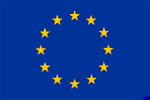    UNIONE EUROPEA(1d) Numero di riferimento : [cod. MVV](1d) Numero di riferimento : [cod. MVV](1d) Numero di riferimento : [cod. MVV](1d) Numero di riferimento : [cod. MVV]                                  ITALIA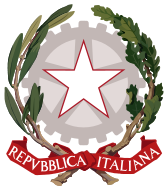 Documento di Accompagnamento dei prodotti vitivinicoliArticolo 24(1)(a) (iii) del Regolamento (CE) n° 436/2009(*)(*)istruzioni per la compilazione del documento MVVDocumento di Accompagnamento dei prodotti vitivinicoliArticolo 24(1)(a) (iii) del Regolamento (CE) n° 436/2009(*)(*)istruzioni per la compilazione del documento MVVDocumento di Accompagnamento dei prodotti vitivinicoliArticolo 24(1)(a) (iii) del Regolamento (CE) n° 436/2009(*)(*)istruzioni per la compilazione del documento MVVDocumento di Accompagnamento dei prodotti vitivinicoliArticolo 24(1)(a) (iii) del Regolamento (CE) n° 436/2009(*)(*)istruzioni per la compilazione del documento MVVDocumento di Accompagnamento dei prodotti vitivinicoliArticolo 24(1)(a) (iii) del Regolamento (CE) n° 436/2009(*)(*)istruzioni per la compilazione del documento MVVDocumento di Accompagnamento dei prodotti vitivinicoliArticolo 24(1)(a) (iii) del Regolamento (CE) n° 436/2009(*)(*)istruzioni per la compilazione del documento MVVDocumento di Accompagnamento dei prodotti vitivinicoliArticolo 24(1)(a) (iii) del Regolamento (CE) n° 436/2009(*)(*)istruzioni per la compilazione del documento MVV(2)Speditore:                             P.IVA o C.F.(SEED):Firma(2)Speditore:                             P.IVA o C.F.(SEED):Firma(2)Speditore:                             P.IVA o C.F.(SEED):Firma(5) Destinatario : P.IVA o C.F. (SEED):(5) Destinatario : P.IVA o C.F. (SEED):(5) Destinatario : P.IVA o C.F. (SEED):(5) Destinatario : P.IVA o C.F. (SEED):(3) Luogo di spedizione:(3) Luogo di spedizione:(3) Luogo di spedizione:(7) Luogo di consegna :(7) Luogo di consegna :(7) Luogo di consegna :(7) Luogo di consegna :(3) Luogo di spedizione:(3) Luogo di spedizione:(3) Luogo di spedizione:(7) Luogo di consegna :(7) Luogo di consegna :(7) Luogo di consegna :(7) Luogo di consegna :(3) Luogo di spedizione:(3) Luogo di spedizione:(3) Luogo di spedizione:(7) Luogo di consegna :(7) Luogo di consegna :(7) Luogo di consegna :(7) Luogo di consegna :(10) Autorità competente del luogo di partenza(10) Autorità competente del luogo di partenza(10) Autorità competente del luogo di partenza(15) Trasportatore :Firma(15) Trasportatore :Firma(15) Trasportatore :Firma(15) Trasportatore :Firma(10) Autorità competente del luogo di partenza(10) Autorità competente del luogo di partenza(10) Autorità competente del luogo di partenza(15) Trasportatore :Firma(15) Trasportatore :Firma(15) Trasportatore :Firma(15) Trasportatore :Firma(10) Autorità competente del luogo di partenza(10) Autorità competente del luogo di partenza(10) Autorità competente del luogo di partenza(15) Trasportatore :Firma(15) Trasportatore :Firma(15) Trasportatore :Firma(15) Trasportatore :Firma(16) Altre indicazioni che si riferiscono al trasporto:(16) Altre indicazioni che si riferiscono al trasporto:(16) Altre indicazioni che si riferiscono al trasporto:(16) Altre indicazioni che si riferiscono al trasporto:(16) Altre indicazioni che si riferiscono al trasporto:(16) Altre indicazioni che si riferiscono al trasporto:(16) Altre indicazioni che si riferiscono al trasporto:(16) Altre indicazioni che si riferiscono al trasporto:(16) Altre indicazioni che si riferiscono al trasporto:(17p) Designazione del prodotto:(17.1) Descrizione dei colli:(17p) Designazione del prodotto:(17.1) Descrizione dei colli:(17p) Designazione del prodotto:(17.1) Descrizione dei colli:(17p) Designazione del prodotto:(17.1) Descrizione dei colli:(17p) Designazione del prodotto:(17.1) Descrizione dei colli:(17c) Codice CN:(17d, e, f) Quantità:(17g) Titolo alcolometrico:(17o)Densità:(17c) Codice CN:(17d, e, f) Quantità:(17g) Titolo alcolometrico:(17o)Densità:(17p) Designazione del prodotto:(17.1) Descrizione dei colli:(17p) Designazione del prodotto:(17.1) Descrizione dei colli:(17p) Designazione del prodotto:(17.1) Descrizione dei colli:(17p) Designazione del prodotto:(17.1) Descrizione dei colli:(17p) Designazione del prodotto:(17.1) Descrizione dei colli:(17c) Codice CN:(17d, e, f) Quantità:(17g) Titolo alcolometrico:(17o)Densità:(17c) Codice CN:(17d, e, f) Quantità:(17g) Titolo alcolometrico:(17o)Densità:(17p) Designazione del prodotto:(17.1) Descrizione dei colli:(17p) Designazione del prodotto:(17.1) Descrizione dei colli:(17p) Designazione del prodotto:(17.1) Descrizione dei colli:(17p) Designazione del prodotto:(17.1) Descrizione dei colli:(17p) Designazione del prodotto:(17.1) Descrizione dei colli:(17c) Codice CN:(17d, e, f) Quantità:(17g) Titolo alcolometrico:(17o)Densità:(17c) Codice CN:(17d, e, f) Quantità:(17g) Titolo alcolometrico:(17o)Densità:(17l) Attestati:(17l) Attestati:(17l) Attestati:(17l) Attestati:(17l) Attestati:(17.2a) Codice categoria:(17.2b) Codice della zona viticola:(17.2.1a) Codice delle operazioni vitivinicole:(17.2a) Codice categoria:(17.2b) Codice della zona viticola:(17.2.1a) Codice delle operazioni vitivinicole:(17l) Attestati:(17l) Attestati:(17l) Attestati:(17l) Attestati:(17l) Attestati:(17.2a) Codice categoria:(17.2b) Codice della zona viticola:(17.2.1a) Codice delle operazioni vitivinicole:(17.2a) Codice categoria:(17.2b) Codice della zona viticola:(17.2.1a) Codice delle operazioni vitivinicole:(17l) Attestati:(17l) Attestati:(17l) Attestati:(17l) Attestati:(17l) Attestati:(17.2a) Codice categoria:(17.2b) Codice della zona viticola:(17.2.1a) Codice delle operazioni vitivinicole:(17.2a) Codice categoria:(17.2b) Codice della zona viticola:(17.2.1a) Codice delle operazioni vitivinicole:(17.2d) Altre informazioni:(17.2d) Altre informazioni:(17.2d) Altre informazioni:(17.2d) Altre informazioni:(17.2d) Altre informazioni:18) Certificato — controllo all’esportazione, se del caso: Data di inizio del trasporto:Ora di partenza:18) Certificato — controllo all’esportazione, se del caso: Data di inizio del trasporto:Ora di partenza:18) Certificato — controllo all’esportazione, se del caso: Data di inizio del trasporto:Ora di partenza:18) Certificato — controllo all’esportazione, se del caso: Data di inizio del trasporto:Ora di partenza:Convalida:      ex art. 26, comma 1, lettera d), punto i;      ex art. 26, comma 1, lettera d), punto ii, secondo trattino; Vedasi messaggo P.E.C. sul retro.       ex art. 26, comma 1, lettera d), punto ii, secondo trattino e comma.2;      ex art. 26, comma 1, lettera d), punto ii, terzo trattino.Data e firma :Convalida:      ex art. 26, comma 1, lettera d), punto i;      ex art. 26, comma 1, lettera d), punto ii, secondo trattino; Vedasi messaggo P.E.C. sul retro.       ex art. 26, comma 1, lettera d), punto ii, secondo trattino e comma.2;      ex art. 26, comma 1, lettera d), punto ii, terzo trattino.Data e firma :Convalida:      ex art. 26, comma 1, lettera d), punto i;      ex art. 26, comma 1, lettera d), punto ii, secondo trattino; Vedasi messaggo P.E.C. sul retro.       ex art. 26, comma 1, lettera d), punto ii, secondo trattino e comma.2;      ex art. 26, comma 1, lettera d), punto ii, terzo trattino.Data e firma :18) Certificato — controllo all’esportazione, se del caso: Data di inizio del trasporto:Ora di partenza:18) Certificato — controllo all’esportazione, se del caso: Data di inizio del trasporto:Ora di partenza:18) Certificato — controllo all’esportazione, se del caso: Data di inizio del trasporto:Ora di partenza:18) Certificato — controllo all’esportazione, se del caso: Data di inizio del trasporto:Ora di partenza:Convalida:      ex art. 26, comma 1, lettera d), punto i;      ex art. 26, comma 1, lettera d), punto ii, secondo trattino; Vedasi messaggo P.E.C. sul retro.       ex art. 26, comma 1, lettera d), punto ii, secondo trattino e comma.2;      ex art. 26, comma 1, lettera d), punto ii, terzo trattino.Data e firma :Convalida:      ex art. 26, comma 1, lettera d), punto i;      ex art. 26, comma 1, lettera d), punto ii, secondo trattino; Vedasi messaggo P.E.C. sul retro.       ex art. 26, comma 1, lettera d), punto ii, secondo trattino e comma.2;      ex art. 26, comma 1, lettera d), punto ii, terzo trattino.Data e firma :Convalida:      ex art. 26, comma 1, lettera d), punto i;      ex art. 26, comma 1, lettera d), punto ii, secondo trattino; Vedasi messaggo P.E.C. sul retro.       ex art. 26, comma 1, lettera d), punto ii, secondo trattino e comma.2;      ex art. 26, comma 1, lettera d), punto ii, terzo trattino.Data e firma :18) Certificato — controllo all’esportazione, se del caso: Data di inizio del trasporto:Ora di partenza:18) Certificato — controllo all’esportazione, se del caso: Data di inizio del trasporto:Ora di partenza:18) Certificato — controllo all’esportazione, se del caso: Data di inizio del trasporto:Ora di partenza:18) Certificato — controllo all’esportazione, se del caso: Data di inizio del trasporto:Ora di partenza:Convalida:      ex art. 26, comma 1, lettera d), punto i;      ex art. 26, comma 1, lettera d), punto ii, secondo trattino; Vedasi messaggo P.E.C. sul retro.       ex art. 26, comma 1, lettera d), punto ii, secondo trattino e comma.2;      ex art. 26, comma 1, lettera d), punto ii, terzo trattino.Data e firma :Convalida:      ex art. 26, comma 1, lettera d), punto i;      ex art. 26, comma 1, lettera d), punto ii, secondo trattino; Vedasi messaggo P.E.C. sul retro.       ex art. 26, comma 1, lettera d), punto ii, secondo trattino e comma.2;      ex art. 26, comma 1, lettera d), punto ii, terzo trattino.Data e firma :Convalida:      ex art. 26, comma 1, lettera d), punto i;      ex art. 26, comma 1, lettera d), punto ii, secondo trattino; Vedasi messaggo P.E.C. sul retro.       ex art. 26, comma 1, lettera d), punto ii, secondo trattino e comma.2;      ex art. 26, comma 1, lettera d), punto ii, terzo trattino.Data e firma :18) Certificato — controllo all’esportazione, se del caso: Data di inizio del trasporto:Ora di partenza:18) Certificato — controllo all’esportazione, se del caso: Data di inizio del trasporto:Ora di partenza:18) Certificato — controllo all’esportazione, se del caso: Data di inizio del trasporto:Ora di partenza:18) Certificato — controllo all’esportazione, se del caso: Data di inizio del trasporto:Ora di partenza:Convalida:      ex art. 26, comma 1, lettera d), punto i;      ex art. 26, comma 1, lettera d), punto ii, secondo trattino; Vedasi messaggo P.E.C. sul retro.       ex art. 26, comma 1, lettera d), punto ii, secondo trattino e comma.2;      ex art. 26, comma 1, lettera d), punto ii, terzo trattino.Data e firma :Convalida:      ex art. 26, comma 1, lettera d), punto i;      ex art. 26, comma 1, lettera d), punto ii, secondo trattino; Vedasi messaggo P.E.C. sul retro.       ex art. 26, comma 1, lettera d), punto ii, secondo trattino e comma.2;      ex art. 26, comma 1, lettera d), punto ii, terzo trattino.Data e firma :Convalida:      ex art. 26, comma 1, lettera d), punto i;      ex art. 26, comma 1, lettera d), punto ii, secondo trattino; Vedasi messaggo P.E.C. sul retro.       ex art. 26, comma 1, lettera d), punto ii, secondo trattino e comma.2;      ex art. 26, comma 1, lettera d), punto ii, terzo trattino.Data e firma :18) Certificato — controllo all’esportazione, se del caso: Data di inizio del trasporto:Ora di partenza:18) Certificato — controllo all’esportazione, se del caso: Data di inizio del trasporto:Ora di partenza:18) Certificato — controllo all’esportazione, se del caso: Data di inizio del trasporto:Ora di partenza:18) Certificato — controllo all’esportazione, se del caso: Data di inizio del trasporto:Ora di partenza:Convalida:      ex art. 26, comma 1, lettera d), punto i;      ex art. 26, comma 1, lettera d), punto ii, secondo trattino; Vedasi messaggo P.E.C. sul retro.       ex art. 26, comma 1, lettera d), punto ii, secondo trattino e comma.2;      ex art. 26, comma 1, lettera d), punto ii, terzo trattino.Data e firma :Convalida:      ex art. 26, comma 1, lettera d), punto i;      ex art. 26, comma 1, lettera d), punto ii, secondo trattino; Vedasi messaggo P.E.C. sul retro.       ex art. 26, comma 1, lettera d), punto ii, secondo trattino e comma.2;      ex art. 26, comma 1, lettera d), punto ii, terzo trattino.Data e firma :Convalida:      ex art. 26, comma 1, lettera d), punto i;      ex art. 26, comma 1, lettera d), punto ii, secondo trattino; Vedasi messaggo P.E.C. sul retro.       ex art. 26, comma 1, lettera d), punto ii, secondo trattino e comma.2;      ex art. 26, comma 1, lettera d), punto ii, terzo trattino.Data e firma :18) Apposizione marca prescritta ex art. 26, comma 1, lettera d), punto ii, secondo trattino - messaggio P.E.C.:A) Prodotto respinto dal destinatario:A) Prodotto respinto dal destinatario:A) Prodotto respinto dal destinatario:16) Cambio del mezzo di trasporto e/o del luogo di consegna16) Cambio del mezzo di trasporto e/o del luogo di consegna16) Cambio del mezzo di trasporto e/o del luogo di consegna16) Cambio del mezzo di trasporto e/o del luogo di consegna16) Cambio del mezzo di trasporto e/o del luogo di consegna16) Cambio del mezzo di trasporto e/o del luogo di consegna16) Cambio del mezzo di trasporto e/o del luogo di consegna16) Cambio del mezzo di trasporto e/o del luogo di consegna16) Cambio del mezzo di trasporto e/o del luogo di consegna16) Cambio del mezzo di trasporto e/o del luogo di consegna16) Cambio del mezzo di trasporto e/o del luogo di consegna